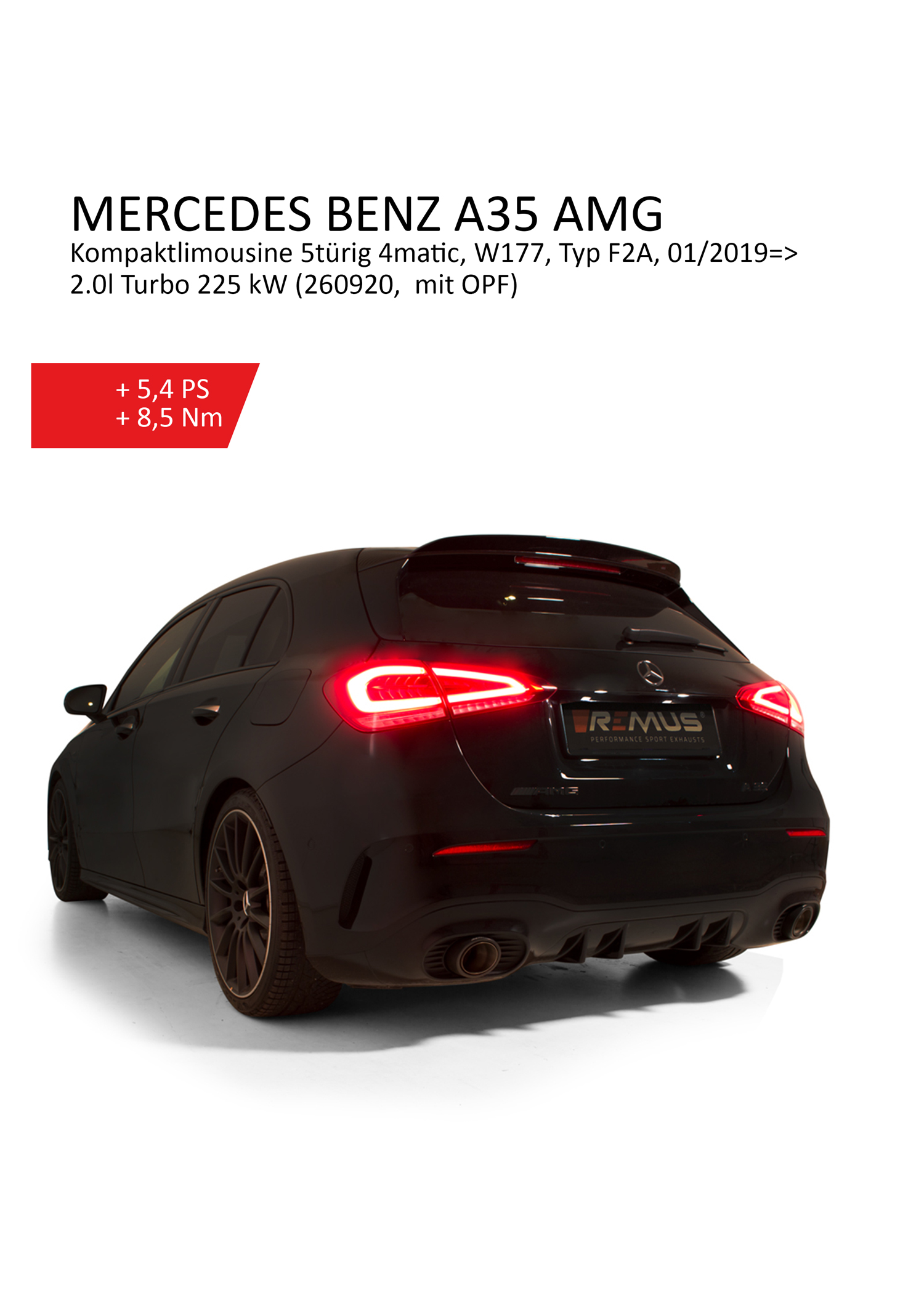 Fahrzeug und MotorisierungFahrzeug und MotorisierungFahrzeug und MotorisierungMERCEDES BENZ A35 AMG Kompaktlimousine 5türig 4matic, W177, Typ F2A, 01/2019=>2.0l Turbo 225 kW (260920, mit OPF)MERCEDES BENZ A35 AMG Kompaktlimousine 5türig 4matic, W177, Typ F2A, 01/2019=>2.0l Turbo 225 kW (260920, mit OPF)MERCEDES BENZ A35 AMG Kompaktlimousine 5türig 4matic, W177, Typ F2A, 01/2019=>2.0l Turbo 225 kW (260920, mit OPF)INFOBOX: Axle-Back-Anlage: 504019 1500 + 504519 1670CSSR. Die Serienanlage muss beschnitten werden! Kein Beschneiden der Serienheckschürze notwendig!OPF-Back-Anlage (Racing): 504019 0000 (keine (EG-) Genehmigung) + 504519 1500 (keine (EG-) Genehmigung) + 504519 1670CSSR. Die Serienanlage muss beschnitten werden! Kein Beschneiden der Serienheckschürze notwendig!Die Verwendung von Racing-Produkten und von Produkten, die keine EG-Genehmigung besitzen, ist auf öffentlichen Straßen bzw. im Geltungsbereich der STVO/STVZO nicht zulässig.Beim Verbau von REMUS Sportschalldämpfern, Cat-Back Systemen und Kat-Ersatzrohren, die für den Einsatz auf geschlossenen Strecken konzipiert wurden, ist es vorteilhaft, ein ECU-Remapping durchzuführen, um die optimale Leistung der Abgasanlage auszuschöpfen und ein etwaiges Aufleuchten der Motorkontrollleuchte zu verhindern.INFOBOX: Axle-Back-Anlage: 504019 1500 + 504519 1670CSSR. Die Serienanlage muss beschnitten werden! Kein Beschneiden der Serienheckschürze notwendig!OPF-Back-Anlage (Racing): 504019 0000 (keine (EG-) Genehmigung) + 504519 1500 (keine (EG-) Genehmigung) + 504519 1670CSSR. Die Serienanlage muss beschnitten werden! Kein Beschneiden der Serienheckschürze notwendig!Die Verwendung von Racing-Produkten und von Produkten, die keine EG-Genehmigung besitzen, ist auf öffentlichen Straßen bzw. im Geltungsbereich der STVO/STVZO nicht zulässig.Beim Verbau von REMUS Sportschalldämpfern, Cat-Back Systemen und Kat-Ersatzrohren, die für den Einsatz auf geschlossenen Strecken konzipiert wurden, ist es vorteilhaft, ein ECU-Remapping durchzuführen, um die optimale Leistung der Abgasanlage auszuschöpfen und ein etwaiges Aufleuchten der Motorkontrollleuchte zu verhindern.INFOBOX: Axle-Back-Anlage: 504019 1500 + 504519 1670CSSR. Die Serienanlage muss beschnitten werden! Kein Beschneiden der Serienheckschürze notwendig!OPF-Back-Anlage (Racing): 504019 0000 (keine (EG-) Genehmigung) + 504519 1500 (keine (EG-) Genehmigung) + 504519 1670CSSR. Die Serienanlage muss beschnitten werden! Kein Beschneiden der Serienheckschürze notwendig!Die Verwendung von Racing-Produkten und von Produkten, die keine EG-Genehmigung besitzen, ist auf öffentlichen Straßen bzw. im Geltungsbereich der STVO/STVZO nicht zulässig.Beim Verbau von REMUS Sportschalldämpfern, Cat-Back Systemen und Kat-Ersatzrohren, die für den Einsatz auf geschlossenen Strecken konzipiert wurden, ist es vorteilhaft, ein ECU-Remapping durchzuführen, um die optimale Leistung der Abgasanlage auszuschöpfen und ein etwaiges Aufleuchten der Motorkontrollleuchte zu verhindern.Art.Nr.Art des Teils€ Preis exkl. MwSt.504019 1500Sportschalldämpfer mittig (ohne Endrohre)mit 1 integrierten Klappe, inkl. EG GenehmigungDie Ansteuerung der Klappe erfolgt über die Serienelektronik und den Serienstellmotor des Fahrzeuges. (Nur in Verbindung mit 504519 1570CSSR montierbar!)    1.690,--504019 0000OPF-Back Verbindungsrohr zur Montage des RACING Sportschalldämpfers 504519 1500185,--504519 1500RACING Sportschalldämpfer mittig (ohne Endrohre)mit 1 integrierten Klappe, KEINE (EG-) GENEHMIGUNGSerienrohr Ø 65 mm – REMUS Rohr Ø 76 mm.Die Ansteuerung der Klappe erfolgt über die Serienelektronik und den Serienstellmotor des Fahrzeuges.   (Nur in Verbindung mit 504019 0000 und 504519 1570CSSR montierbar!)      1.490,--504519 1670CSSREndrohr-Set li/re je 1 Carbon-Endrohr Ø102 mm schräg/schräg, Innenaufbau Titan, mit Montageaufnahmen für die Serienheckschürze569,--